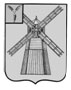 АДМИНИСТРАЦИЯ ПИТЕРСКОГО МУНИЦИПАЛЬНОГО РАЙОНА САРАТОВСКОЙ ОБЛАСТИР А С П О Р Я Ж Е Н И Еот 03 августа 2021 года №137-рс. ПитеркаО подготовке и приеме муниципального бюджетного учреждения дополнительного образования «Детская школа искусств  с. Питерка Питерского района» к началу 2021-2022 учебного годаВ соответствии с распоряжением Правительства Саратовской области от 18 июня 2021 года №161-Пр «Об организации подготовки и оценки готовности образовательных организаций области к 2021/2022 учебному году» в целях своевременной подготовки муниципальных образовательных учреждений в сфере культуры Питерского муниципального района Саратовской области к 2021/2022 учебному году, руководствуясь Уставом Питерского муниципального района:Утвердить план мероприятий по подготовке муниципального бюджетного учреждения дополнительного образования «Детская школа искусств с. Питерка Питерского района» к началу 2021/2022 учебного года согласно приложению № 1.Утвердить комиссию по подготовке и приему МБУ ДО ДШИ с. Питерка Питерского района к началу 2021-2022 учебного года, согласно приложению №2.Утвердить план-график проверки готовности МБУ ДО ДШИ с. Питерка Питерского района к началу 2021-2022 учебному году согласно приложению №3.Первому заместителю главы администрации муниципального района, Управлению культуры и кино администрации Питерского муниципального района:- организовать мероприятия по подготовке МБУ ДО ДШИ с. Питерка Питерского района к 2021-2022 учебному году;- принять меры по улучшению эксплуатационных характеристик здания МБУ ДО ДШИ с. Питерка Питерского района;- до 12 августа 2021 года завершить ремонтные работы в МБУ ДО ДШИ с.Питерка Питерского района;- до 20 августа 2021 года обеспечить полное освоение денежных средств, предусмотренных на мероприятия по подготовке МБУ ДО ДШИ с.Питерка Питерского района к 2021-2022 учебному году;- организовать работу комиссии по приемке МБУ ДО ДШИ с.Питерка Питерского района с 12 августа 2021 года по 16 августа 2021 года;- осуществлять постоянный контроль за ходом подготовки МБУ ДО ДШИ с. Питерка Питерского района к 2021-2022 учебному году.Муниципальному казенному учреждению «Централизованная бухгалтерия учреждений культур» осуществлять своевременное финансирование мероприятий по подготовке МБУ ДО ДШИ с. Питерка Питерского района к 2021-2022 учебному году.Директору МБУ ДО ДШИ с. Питерка Питерского района:- до 12 августа 2021 года подготовить проект акта готовности учреждения к 2021-2022 учебному году в 2-х экземплярах в соответствии с формой согласно приложению №1 к приказу министерства образования Саратовской области «О подготовке к началу 2021-2022 учебного года» и представить в Управления культуры и кино администрации Питерского муниципального района;- до 12 августа 2021 года привести в соответствие с Федеральным законом от 21 декабря 1994 года №69-ФЗ «О пожарной безопасности», Федеральным законом от 22 июля 2008 года №123-ФЗ «Технический регламент о требованиях пожарной безопасности» помещения МБУ ДО ДШИ с.Питерка Питерского района, планы и пути эвакуации, первичные средства пожаротушения;- до 12 августа 2021 года привести  электрооборудование МБУ ДО ДШИ с.Питерка Питерского района в соответствие с приказом Министерства энергетики Российской Федерации от 13 января 2003 года №6 «Об утверждении правил технической эксплуатации электроустановок потребителей»;- до 12 августа 2021 года завершить ремонтные работы в МБУ ДО ДШИ с.Питерка Питерского района;Настоящее постановление вступает в силу со дня его подписания и подлежит обязательному опубликованию на официальном сайте администрации в информационно-телекоммуникационной сети Интернет по адресу: http://питерка.рф. Контроль за исполнением настоящего распоряжения возложить на начальника управления культуры и кино Питерского муниципального района.Глава муниципального района                                                                        А.А. РябовПриложение №1 к распоряжению администрации муниципального района от 03 августа 2021 года № 137ПЛАНМероприятий по подготовке МБУ ДО ДШИ с.Питерка Питерского района кначалу 2021-2022 учебного годаВЕРНО: заместитель главы администрацииПитерского муниципального района-Руководитель   аппарата  администрации                                          Т.В. БрусенцеваПриложение №2 к распоряжению администрации муниципального района от 03 августа 2021 года № 137ДОЛЖНОСТНОЙ СОСТАВКомиссии по подготовке и приему муниципальных образовательных организаций Питерского муниципального района к началу 2021-2022 учебного года- первый заместитель главы администрации муниципального района, председатель комиссии;- начальник управления культуры и кино администрации питерского муниципального района;- директор муниципального бюджетного учреждения дополнительного образования «Детская школа искусств с.Питерка Питерского района», секретарь комиссии;Члены комиссии:- директор муниципального казенного учреждения «Централизованная бухгалтерия учреждений культуры» Питерского муниципального района;- государственный инспектор отдела надзорной деятельности по Краснокутскому, Александрово-Гайскому, Новоузенскому и Питерскому районам ОНД и ПР Главного управления МЧС России по Саратовской области» капитан внутренней службы (по согласованию);- начальник отделения полиции №2 в составе МО МВД России «Новоузенский» Саратовской области, подполковник полиции (по согласованию);- начальник отдела архитектуры и капитального строительства администрации Питерского муниципального района.ВЕРНО: заместитель главы администрацииПитерского муниципального районаРуководитель аппарата администрации………………………Т.В. БрусенцеваПриложение №3 к распоряжению администрации муниципального района от 03 августа 2021 года № 137План-графикПроверки готовности муниципальных образовательных организаций района к началу 2021-2022 учебного годаВЕРНО: заместитель главы администрацииПитерского муниципального района-Руководитель   аппарата  администрации                                          Т.В. Брусенцева№МероприятияИсполнительСрок исполненияПожарная безопасностьПожарная безопасностьПожарная безопасностьПожарная безопасность1.Обеспечение обслуживания и работоспособности систем автоматической противопожарной защитыдиректор учреждениядо 12 августа 2021 года2.Наличие и исправность огнетушителейдиректор учреждениядо 12 августа 2021 года3.Установка устройств для самозакрывания дверейдиректор учреждениядо 12 августа 2021 года4.Проведение работ по обеспечению подачи светового и звукового сигнала о возникновении пожара в здании классов функциональной пожарной опасности на приемно-контрольное устройство в помещении дежурного персонала или на специальные выносные устройства оповещения с дублированием этих сигналов на пульт подразделения пожарной охраны без участия работников объектадиректор учреждениядо 12 августа 2021 года5.Проведение инструктажей по соблюдению требований пожарной безопасностидиректор учреждениядо 12 августа 2021 года6.Укомплектование рабочих мест средствами индивидуальной защиты, пожаротушения и инструментомдиректор учреждениядо 12 августа 2021 годаОбеспечение безопасности в случае ЧСОбеспечение безопасности в случае ЧСОбеспечение безопасности в случае ЧСОбеспечение безопасности в случае ЧС7.Соблюдение требований и выполнение комплекса мероприятий, направленных на антитеррористическую защищённость и обеспечение безопасности в случае ЧСдиректор учреждениядо 12 августа 2021 года8.Размещение наглядной агитации по вопросам соблюдения мер безопасности и умения действовать на случай возникновения ЧСдиректор учреждениядо 12 августа 2021 годаСанитарные, гигиенические и медицинские мероприятияСанитарные, гигиенические и медицинские мероприятияСанитарные, гигиенические и медицинские мероприятияСанитарные, гигиенические и медицинские мероприятия9.Подготовка учебных кабинетов к новому учебному годудиректор учреждениядо 12 августа 2021 года10.Прохождение медицинского осмотра персоналомдиректор учреждениядо 12 августа 2021 года11.Выполнение мероприятий по обеспечению санитарного состояния и содержания помещения установленным требованиямдиректор учреждениядо 12 августа 2021 годаРемонтные работыРемонтные работыРемонтные работыРемонтные работы12.Проведение косметических ремонтных работ в учреждениидиректор учреждениядо 12 августа 2021 годаЭнергосберегающие мероприятияЭнергосберегающие мероприятияЭнергосберегающие мероприятияЭнергосберегающие мероприятия13.Выполнения мероприятий по обеспечению санитарного состояния и содержания газовой котельнойдиректор учрежденияавгуст-сентябрь 2021 года14.Обеспечение надёжности схемы электротеплоснабжения, её соответствия категории энергоприёмниковдиректор учреждениядо 12 августа 2021 года15.Содержание энергоустановок в работоспособном состоянии и их безопасная эксплуатациядиректор учреждениядо 12 августа 2021 года16.Проведение своевременного и качественного технического обслуживания, ремонта, испытаний энергооборудования и энергоустановокдиректор учреждениядо 12 августа 2021 года17.Соблюдения требований охраны труда электротеплотехнического и электротехнологического персоналадиректор учреждениядо 12 августа 2021 годаВыполнение других мероприятийВыполнение других мероприятийВыполнение других мероприятийВыполнение других мероприятий18.Разработка организационно-распорядительных документов по пожарной безопасности (приказов о назначении должностных лиц, ответственных за противопожарное состояние образовательного учреждения, инструкций по мерам пожарной безопасности, планов эвакуации и др.)директор учреждениядо 12 августа 2021 года19.Обеспечение доступности учреждения для лиц с ограниченными возможностямидиректор учреждениядо 12 августа 2021 года20.Размещение на официальном сайте организаций акт приёмки готовности к началу 2021-2022 учебного года в формате PDF в сети Интернетдиректор учреждениядо 12 августа 2021 года№ п/пПолное наименование учрежденияДата проверки1.Муниципальное бюджетное учреждение дополнительного образования «Детская школа искусств с. Питерка Питерского района»17 августа 2021 года